NATIONAL ASSEMBLY QUESTION FOR WRITTEN REPLYQUESTION NUMBER: 432DATE OF PUBLICATION:  FEBRUARY 2016Ms T E Baker (DA) to ask the Minister of Communications:How much (a) did the South African Broadcasting Corporation (SABC) pay to collect its television license fees in the (i) 2011-12, (ii) 2012-13, (iii) 2013-14 and (iv) 2014-15 financial years and (b) revenue did the SABC generate from the collection of its television license fees in financial years?  NW445EREPLY: MINISTER OF COMMUNICATIONS(i)- (iv) The SABC paid a total of R543 873 573.26 to collect television license fees.For the same period, the SABC generated a total revenue of R3 647 764 688.63 from the collection of television fees.MR NN MUNZHELELEDIRECTOR GENERAL [ACTING]DEPARTMENT OF COMMUNICATIONSDATE:MS AF MUTHAMBI (MP)MINISTER OF COMMUNICATIONSDATE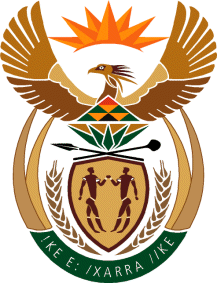 MINISTRY: COMMUNICATIONS
REPUBLIC OF SOUTH AFRICAPrivate Bag X 745, Pretoria, 0001, Tel: +27 12 473 0164   Fax: +27 12 473 0585Tshedimosetso House,1035 Francis Baard Street, Tshedimosetso House, Pretoria, 1000